Hillcrest Parking Committ	                                                                                          Hillcrest Parking Committee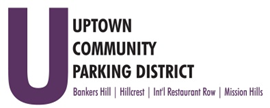 Thursday, November 18, 2021 3:00 – 4:00 PM		 Joyce Beers Community CenterIntroductions 											NichollsNon-agenda public comment 							 
Comments are taken from the public on items that are not on the agenda.  Three minutes per speaker.	Review Minutes – October 28, 2021				 	 W. University Parking Loss MitigationOutreach StrategyExplore Digital:  AccessHillcrest.com and social media presentation November 2021 W. University parking loss mitigation campaignHillcrest Bike WaystationBollards for Mural Alley4th & 5th Bike Lane ConstructionHPC  December Rite Aid Red Curb RemovalParking Opportunities           Adjourn